ҠАРАР		                                       №51                          ПОСТАНОВЛЕНИЕ   22 декабрь 2023 й.   	                                                            от  22 декабря  2023 г.О принятии имущества в казну  сельского поселенияЮмашевский сельсовет  муниципального района Чекмагушевский район  Республики БашкортостанВ целях обеспечения эффективного управления объектами муниципальной собственности, порядка их учета в соответствии с требованиями действующего законодательства, на основании ст.51 Федерального закона № 131-ФЗ от 06.10.2003 г. «Об общих принципах организации местного самоуправления в Российской Федерации», ст. 215 Гражданского кодекса РФ, Положения о казне сельского поселения  Юмашевский сельсовет муниципального района Чекмагушевский район Республики Башкортостан, утвержденный решением Совета сельского поселения  Юмашевский сельсовет муниципального района Чекмагушевский район Республики Башкортостан  от  16 февраля 2010 г. № 252/1, Администрация сельского поселения Юмашевский сельсовет муниципального района Чекмагушевский район Республики Башкортостан  ПОСТАНОВЛЯЕТ:1. Принять в казну  сельского поселения  Юмашевский сельсовет муниципального района Чекмагушевский район Республики Башкортостан имущество, указанное в приложении №1 к настоящему постановлению.         2.  Имущество, указанное в приложении №1 настоящего постановления, включить в состав казны сельского поселения  Юмашевский сельсовет муниципального района Чекмагушевский район Республики Башкортостан.        3. Внести в установленном порядке соответствующие изменения в реестр имущества сельского поселения.       4. Контроль за исполнением    данного     постановления     оставляю за собой.Глава  сельского поселения                                            И.Ф. ГарифуллинаПриложение №1                                                                      к  постановлению №51                                                                                                        от  «22» декабря  2023 г.БАШҠОРТОСТАН  РЕСПУБЛИКАҺЫ   САҠМАҒОШ  РАЙОНЫ          муниципаль районЫНЫҢ              ЙОМАШ АУЫЛ СОВЕТЫ     АУЫЛ  БИЛӘмӘҺЕ                        ХАКИМИӘТЕ452227,  Йомаш ауылы,  Совет урамы,10     тел. (34796) 27-2-69, 27-2-24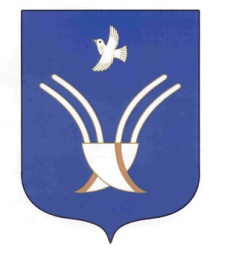    Администрациясельского поселенияЮМАШЕВСКИЙ СЕЛЬСОВЕТмуниципального районаЧекмагушевский районРеспублики Башкортостан452227, с.  Юмашево, ул.  Советская. 10тел. (34796) 27-2-69, 27-2-24№п/пНаименованиеЕдиница измеренияКоличествоБалансовая стоимость, рублейОстаточная стоимость, рублей1.Универсальная спортивная площадка в с.Юмашево.шт11 613 836,661 613 836,662.Светофор Т.7.1 с комплектующими материалами.шт1103 000,00103 000,00ИТОГО:21 716 836,661 716 836,66